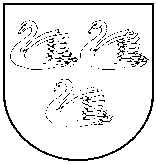 GULBENES  NOVADA  PAŠVALDĪBAS DOMEReģ. Nr. 90009116327Ābeļu iela 2, Gulbene, Gulbenes nov., LV-4401Tālrunis 64497710, mob.26595362, e-pasts: dome@gulbene.lv , www.gulbene.lvDomes sēdes PROTOKOLSCentrālās pārvaldes ēka, Ābeļu iela 2, Gulbene, atklāta sēde2024. gada 29. februārī                                   					 Nr. 6Sēde sasaukta 2024.gada 26.februārī plkst. 09:16Sēdi atklāj 2024.gada 29.februārī plkst. 09:55 Sēdi vada - Gulbenes novada domes priekšsēdētājs Andis CaunītisProtokolē - Gulbenes novada Centrālās pārvaldes kancelejas pārzine Vita BaškereSēdē piedalās deputāti: Normunds Audzišs, Ainārs Brezinskis, Gunārs Ciglis, Aivars Circens, Daumants Dreiškens (attālināti), Lāsma Gabdulļina, Atis Jencītis, Ivars Kupčs, Intars Liepiņš, Normunds Mazūrs, Mudīte Motivāne, Guna Pūcīte, Anatolijs Savickis,  Guna ŠvikaPašvaldības administrācijas darbinieki un interesenti klātienē: skatīt sarakstu pielikumāPašvaldības administrācijas darbinieki un interesenti attālināti: skatīt sarakstu pielikumāDomes  sēdei tika veikts videoieraksts, pieejams:https://drive.google.com/drive/u/0/folders/1bZYSoj_09zqgkUy99JQb_GXA-dqbt5u5 (Domes sēde 2024-02-29 10:00 GTM+2) faila lielums  2,95 GB un tiek publicēts pašvaldības tīmekļvietnē.Izpilddirektores ziņojums (pielikumā). Debatēs par izpilddirektores ziņojumu piedalās Rihards Korns, Ligita Gāgane, Intars Liepiņš, Gunārs Ciglis.DARBA KĀRTĪBA:0. Par darba kārtības apstiprināšanu1. Par Lizuma pamatskolas attīstības plāna 2024.-2026.gadam apstiprināšanu2. Par Gulbenes 3.pirmsskolas izglītības iestādes “Auseklītis” nolikuma apstiprināšanu3. Par Gulbīša pamatskolas likvidāciju4. Par Gulbenes novada pašvaldības stipendiju piešķiršanai atbalstāmo profesionālo studiju nozarēm un kopējo pirmreizēji atbalstāmo stipendiātu skaitu 2024.gadā5. Par izmaiņām Gulbenes novada pašvaldības dzīvokļu jautājumu komisijas sastāvā6. Par nekustamā īpašuma Gaitnieku ielā 13, Gulbenē, sakārtošanai  paredzētā termiņa pagarināšanu7. Par būves sakārtošanu Skolas ielā 4-1, Lejasciemā, Lejasciema pagastā, Gulbenes novadā8. Par dzīvokļa īpašuma O. Kalpaka iela 17A – 23, Gulbene, Gulbenes novads, pircēja apstiprināšanu9. Par nekustamā īpašuma Litenes pagastā ar nosaukumu “Malas Viesturi” pircēja apstiprināšanu10. Par Lejasciema pagasta nekustamā īpašuma “Kalnaskola” sastāva grozīšanu un jauna nekustamā īpašuma nosaukuma piešķiršanu11. Par Lejasciema pagasta nekustamā īpašuma “Ozolkalni 1” sastāva grozīšanu un jauna nekustamā īpašuma nosaukuma piešķiršanu12. Par Lejasciema pagasta nekustamā īpašuma “Valdāji” sastāva grozīšanu un jauna nekustamā īpašuma nosaukuma piešķiršanu13. Par Stāmerienas pagasta nekustamā īpašuma “Stūrastas - 4” sastāva grozīšanu un jauna nekustamā īpašuma nosaukuma piešķiršanu14. Par Stradu pagasta nekustamā īpašuma “Raiti” sastāva grozīšanu un jauna nekustamā īpašuma nosaukuma piešķiršanu15. Par Tirzas pagasta nekustamā īpašuma “Zirgu purvs” sastāva grozīšanu un jauna nekustamā īpašuma nosaukuma piešķiršanu16. Par zemes ierīcības projekta apstiprināšanu Druvienas pagasta nekustamajam īpašumam “Dangas”17. Par zemes ierīcības projekta apstiprināšanu Līgo pagasta nekustamajam īpašumam “Aizpurvi”18. Par nekustamā īpašuma Brīvības iela 82C, Gulbene, Gulbenes novads, atsavināšanu19. Par Gulbenes pilsētas dzīvokļa īpašuma Rīgas iela 56 - 20 atsavināšanu20. Par Gulbenes pilsētas dzīvokļa īpašuma Raiņa iela 44 - 17 atsavināšanu21. Par nekustamā īpašuma Daukstu pagastā ar nosaukumu “Runču lauks” atsavināšanu22. Par Lizuma pagasta dzīvokļa īpašuma “Ražotāji” - 7 atsavināšanu23. Par Stradu pagasta dzīvokļa īpašuma “Šķieneri 10” - 43  atsavināšanu24. Par nekustamā īpašuma Jaungulbenes pagastā ar nosaukumu “Niedres” pirmās izsoles rīkošanu, noteikumu un sākumcenas apstiprināšanu25. Par nekustamā īpašuma Jaungulbenes pagastā ar nosaukumu “Sveķi 1” pirmās izsoles rīkošanu, noteikumu un sākumcenas apstiprināšanu26. Par nekustamā īpašuma Stradu pagastā ar nosaukumu “Straumēni” pirmās izsoles rīkošanu, noteikumu un sākumcenas apstiprināšanu27. Par nekustamā īpašuma Beļavas pagastā ar nosaukumu “Strautmaļi” izsoles rezultātu apstiprināšanu28. Par nekustamā īpašuma Dzelzceļa iela 4B, Gulbene, Gulbenes novads, nosacītās cenas apstiprināšanu29. Par nekustamā īpašuma Dzelzceļa iela 4D, Gulbene, Gulbenes novads, nosacītās cenas apstiprināšanu30. Par Gulbenes novada pašvaldības domes 2024.gada 29.februāra saistošo noteikumu Nr.2 “Par teritorijas kopšanu un būvju uzturēšanu Gulbenes novadā” izdošanu31. Par servitūta ceļa noteikšanu zemes vienībās ar kadastra apzīmējumiem 5094 007 0076, 5094 007 0041, 5094 007 0078 un 5094 007 005332. Par servitūta ceļa noteikšanu zemes vienībā ar kadastra apzīmējumu 5001 004 017733. Par projekta “Sociālo mājokļu būvniecība Gulbenes pilsētā” pieteikuma iesniegšanu un projekta finansējuma nodrošināšanu34. Par projekta "Sociālo mājokļu atjaunošana Gulbenes novadā” pieteikuma iesniegšanu un projekta finansējuma nodrošināšanu35. Par Gulbenes novada attīstības programmas 2018.-2024.gadam investīciju plāna 2022.-2024.gadam grozījumiem36. Par grozījumiem 2023.gada 30.novembra Gulbenes novada domes lēmumā Nr. GND/2023/1167 “Par nekustamā īpašuma iegādāšanos pašvaldības īpašumā” (protokols Nr.18; 103.p)37. Par Gulbenes novada pašvaldības izglītības iestāžu izdevumu un viena izglītojamā uzturēšanas izmaksu apstiprināšanu savstarpējiem norēķiniem ar citām pašvaldībām 2024.gadā38. Par Gulbenes novada bāriņtiesas priekšsēdētāja iecelšanu uz noteiktu laiku39. Par Lejasciema pagasta nekustamā īpašuma “Aizpurvi 1” nosaukuma un adreses maiņu40. Par Litenes pagasta nekustamā īpašuma nosaukuma “Vilki” piešķiršanu41. Par Litenes pagasta nekustamā īpašuma nosaukuma “Lāči” piešķiršanu42. Par Gulbenes novada pašvaldības domes 2024.gada 29.februāra saistošo noteikumu Nr.3  “Grozījumi Gulbenes novada pašvaldības domes 2023.gada 30.novembra saistošajos noteikumos “Par palīdzību dzīvokļa jautājumu risināšanā”” izdošanu43. Par atļaujas sniegšanu atsavināt nekustamo īpašumu Litenes iela 29-1, Gulbene, Gulbenes novads44. Par atļaujas sniegšanu atsavināt nekustamo īpašumu “Lauksaimniecības Skola 20”-6, Jaungulbene, Jaungulbenes pagasts, Gulbenes novads45. Par projekta “Zivju resursu pavairošana Gulbenes novada ezeros” pieteikuma iesniegšanu un projekta finansējuma nodrošināšanu46. Par Gulbenes novada domes priekšsēdētāja padomnieks attīstības, projektu un būvniecības jautājumos amata likvidāciju47. Par grozījumu Gulbenes novada pašvaldības domes 2022.gada 30.jūnija iekšējā normatīvajā aktā Nr. GND/IEK/2022/16 “Gulbenes novada pašvaldības amatpersonu un darbinieku atlīdzības nolikums”” (10.1.apakšpunktā)48. Par iekšējā normatīvā akta “Grozījumi Gulbenes novada pašvaldības domes 2022.gada 30.jūnija iekšējā normatīvajā aktā Nr.GND/IEK/2022/16 “Gulbenes novada pašvaldības amatpersonu un darbinieku atlīdzības nolikums”” izdošanu49. Par dzīvokļa īpašuma “Šķieneri 7” – 22, Šķieneri, Stradu pagasts, Gulbenes novads, pircēja apstiprināšanu50. Par izmaiņām Gulbenes novada Bērnu tiesību aizsardzības sadarbības grupas sastāvā51. Informatīvs jautājums par atlīdzību Gulbenes novada pašvaldībā0.Par darba kārtības apstiprināšanuZIŅO: Andis CaunītisLĒMUMA PROJEKTU SAGATAVOJA: Vita BaškereDEBATĒS PIEDALĀS: Intars Liepiņš, Andis CaunītisPriekšlikumi balsošanai:1. Papildināt darba kārtību ar jautājumu - Par dzīvokļa īpašuma “Šķieneri 7” – 22, Šķieneri, Stradu pagasts, Gulbenes novads, pircēja apstiprināšanu (Guna Švika)Balsojums: ar 15 balsīm "Par" (Ainārs Brezinskis, Aivars Circens, Anatolijs Savickis, Andis Caunītis, Atis Jencītis, Daumants Dreiškens, Guna Pūcīte, Guna Švika, Gunārs Ciglis, Intars Liepiņš, Ivars Kupčs, Lāsma Gabdulļina, Mudīte Motivāne, Normunds Audzišs, Normunds Mazūrs), "Pret" – nav, "Atturas" – nav, "Nepiedalās" – navLēmums: Pieņemts2. Papildināt darba kārtību ar jautājumu - Par izmaiņām Gulbenes novada Bērnu tiesību aizsardzības sadarbības grupas sastāvā (Guna Švika)Balsojums: ar 15 balsīm "Par" (Ainārs Brezinskis, Aivars Circens, Anatolijs Savickis, Andis Caunītis, Atis Jencītis, Daumants Dreiškens, Guna Pūcīte, Guna Švika, Gunārs Ciglis, Intars Liepiņš, Ivars Kupčs, Lāsma Gabdulļina, Mudīte Motivāne, Normunds Audzišs, Normunds Mazūrs), "Pret" – nav, "Atturas" – nav, "Nepiedalās" – navLēmums: Pieņemts3. Izslēgt no darba kārtības 33.jautājumu - Par Gulbenes novada pašvaldības domes 2023.gada 30.novembra lēmuma Nr.GND/2023/1168 “Par telpu nodošanu patapinājumā biedrībai “Gulbenes Velo fans”” atcelšanu ( pēc biedrības lūguma) (Guna Švika)Balsojums: ar 15 balsīm "Par" (Ainārs Brezinskis, Aivars Circens, Anatolijs Savickis, Andis Caunītis, Atis Jencītis, Daumants Dreiškens, Guna Pūcīte, Guna Švika, Gunārs Ciglis, Intars Liepiņš, Ivars Kupčs, Lāsma Gabdulļina, Mudīte Motivāne, Normunds Audzišs, Normunds Mazūrs), "Pret" – nav, "Atturas" – nav, "Nepiedalās" – navLēmums: Pieņemts4. Izslēgt no darba kārtības 50.jautājumu - 50.Informatīvs jautājums par Gulbenes energo serviss rīcību saistībā ar pašvaldības dzīvokļu izīrēšanu (Intars Liepiņš)Balsojums: ar 15 balsīm "Par" (Ainārs Brezinskis, Aivars Circens, Anatolijs Savickis, Andis Caunītis, Atis Jencītis, Daumants Dreiškens, Guna Pūcīte, Guna Švika, Gunārs Ciglis, Intars Liepiņš, Ivars Kupčs, Lāsma Gabdulļina, Mudīte Motivāne, Normunds Audzišs, Normunds Mazūrs), "Pret" – nav, "Atturas" – nav, "Nepiedalās" – navLēmums: Pieņemts5. Izskatīt informatīvo jautājumu: 51.  Informatīvs jautājums par atlīdzību Gulbenes novada pašvaldībā - kā pēdējo darba kārtības jautājumu (Andis Caunītis)Balsojums: ar 15 balsīm "Par" (Ainārs Brezinskis, Aivars Circens, Anatolijs Savickis, Andis Caunītis, Atis Jencītis, Daumants Dreiškens, Guna Pūcīte, Guna Švika, Gunārs Ciglis, Intars Liepiņš, Ivars Kupčs, Lāsma Gabdulļina, Mudīte Motivāne, Normunds Audzišs, Normunds Mazūrs), "Pret" – nav, "Atturas" – nav, "Nepiedalās" – navLēmums: PieņemtsGulbenes novada pašvaldības dome atklāti balsojot:ar 15 balsīm "Par" (Ainārs Brezinskis, Aivars Circens, Anatolijs Savickis, Andis Caunītis, Atis Jencītis, Daumants Dreiškens, Guna Pūcīte, Guna Švika, Gunārs Ciglis, Intars Liepiņš, Ivars Kupčs, Lāsma Gabdulļina, Mudīte Motivāne, Normunds Audzišs, Normunds Mazūrs), "Pret" – nav, "Atturas" – nav, "Nepiedalās" – nav, NOLEMJ:APSTIPRINĀT 2024.gada 29.februāra domes sēdes darba kārtību.1.Par Lizuma pamatskolas attīstības plāna 2024.-2026.gadam apstiprināšanuZIŅO: Anatolijs SavickisLĒMUMA PROJEKTU SAGATAVOJA: Laima PriedeslaipaDEBATĒS PIEDALĀS: navGulbenes novada pašvaldības dome atklāti balsojot:ar 15 balsīm "Par" (Ainārs Brezinskis, Aivars Circens, Anatolijs Savickis, Andis Caunītis, Atis Jencītis, Daumants Dreiškens, Guna Pūcīte, Guna Švika, Gunārs Ciglis, Intars Liepiņš, Ivars Kupčs, Lāsma Gabdulļina, Mudīte Motivāne, Normunds Audzišs, Normunds Mazūrs), "Pret" – nav, "Atturas" – nav, "Nepiedalās" – nav, NOLEMJ:Pieņemt iesniegto lēmuma projektu “Par Lizuma pamatskolas attīstības plāna 2024.-2026.gadam apstiprināšanu”.Lēmums Nr.GND/2024/51 sēdes protokola pielikumā2.Par Gulbenes 3.pirmsskolas izglītības iestādes “Auseklītis” nolikuma apstiprināšanuZIŅO: Anatolijs SavickisLĒMUMA PROJEKTU SAGATAVOJA: Laima PriedeslaipaDEBATĒS PIEDALĀS: navGulbenes novada pašvaldības dome atklāti balsojot:ar 15 balsīm "Par" (Ainārs Brezinskis, Aivars Circens, Anatolijs Savickis, Andis Caunītis, Atis Jencītis, Daumants Dreiškens, Guna Pūcīte, Guna Švika, Gunārs Ciglis, Intars Liepiņš, Ivars Kupčs, Lāsma Gabdulļina, Mudīte Motivāne, Normunds Audzišs, Normunds Mazūrs), "Pret" – nav, "Atturas" – nav, "Nepiedalās" – nav, NOLEMJ:Pieņemt iesniegto lēmuma projektu “Par Gulbenes 3.pirmsskolas izglītības iestādes “Auseklītis” nolikuma apstiprināšanu”.Lēmums Nr.GND/2024/52 sēdes protokola pielikumā3.Par Gulbīša pamatskolas likvidācijuZIŅO: Anatolijs SavickisLĒMUMA PROJEKTU SAGATAVOJA: Dace Kablukova, Laima PriedeslaipaDEBATĒS PIEDALĀS: Dace Kablukova, Intars Liepiņš, Andis Caunītis, Sarmīte Puriņa, Normunds Audzišs, Anatolijs Savickis, Guna Pūcīte, Lāsma Gabdulļina, Gundega Upīte, Ainārs Brezinskis, Ivars Kupčs, Aivars CircensDeputāts Intars Liepiņš iesniedz priekšlikumu balsošanai:Pašvaldībai nodrošināt 1.klases atvēršanu  Jaungulbenes pagastā 2024./2025.mācību gadā. Balsojums: ar 2 balsīm "Par" (Andis Caunītis, Intars Liepiņš), "Pret" – 11 (Ainārs Brezinskis, Aivars Circens, Anatolijs Savickis, Atis Jencītis, Daumants Dreiškens, Guna Pūcīte, Guna Švika, Gunārs Ciglis, Ivars Kupčs, Lāsma Gabdulļina, Normunds Mazūrs), "Atturas" – 2 (Mudīte Motivāne, Normunds Audzišs), "Nepiedalās" – navLēmums: NoraidītsDeputāts Ivars Kupčs iesniedz priekšlikumu balsošanai:Pašvaldībai nodrošināt 1.klases atvēršanu  Jaungulbenes pagastā 2024./2025.mācību gadā, ja bērnu skaits 1.klasē nav mazāks par 10 bērniem. Balsojums: ar 13 balsīm "Par" (Ainārs Brezinskis, Aivars Circens, Anatolijs Savickis, Andis Caunītis, Atis Jencītis, Daumants Dreiškens, Guna Pūcīte, Guna Švika, Ivars Kupčs, Lāsma Gabdulļina, Mudīte Motivāne, Normunds Audzišs, Normunds Mazūrs), "Pret" – 1 (Gunārs Ciglis), "Atturas" – 1 (Intars Liepiņš), "Nepiedalās" – navLēmums: PieņemtsGulbenes novada pašvaldības dome atklāti balsojot:ar 11 balsīm "Par" (Aivars Circens, Anatolijs Savickis, Andis Caunītis, Atis Jencītis, Daumants Dreiškens, Guna Pūcīte, Guna Švika, Gunārs Ciglis, Ivars Kupčs, Lāsma Gabdulļina, Normunds Mazūrs), "Pret" – 3 (Intars Liepiņš, Mudīte Motivāne, Normunds Audzišs), "Atturas" – nav, "Nepiedalās" – 1 (Ainārs Brezinskis), NOLEMJ:Pieņemt iesniegto lēmuma projektu “Par Gulbīša pamatskolas likvidāciju”.Lēmums Nr.GND/2024/53 sēdes protokola pielikumā4.Par Gulbenes novada pašvaldības stipendiju piešķiršanai atbalstāmo profesionālo studiju nozarēm un kopējo pirmreizēji atbalstāmo stipendiātu skaitu 2024.gadāZIŅO: Anatolijs SavickisLĒMUMA PROJEKTU SAGATAVOJA: Lauma SilaunieceDEBATĒS PIEDALĀS: navGulbenes novada pašvaldības dome atklāti balsojot:ar 15 balsīm "Par" (Ainārs Brezinskis, Aivars Circens, Anatolijs Savickis, Andis Caunītis, Atis Jencītis, Daumants Dreiškens, Guna Pūcīte, Guna Švika, Gunārs Ciglis, Intars Liepiņš, Ivars Kupčs, Lāsma Gabdulļina, Mudīte Motivāne, Normunds Audzišs, Normunds Mazūrs), "Pret" – nav, "Atturas" – nav, "Nepiedalās" – nav, NOLEMJ:Pieņemt iesniegto lēmuma projektu “Par Gulbenes novada pašvaldības stipendiju piešķiršanai atbalstāmo profesionālo studiju nozarēm un kopējo pirmreizēji atbalstāmo stipendiātu skaitu 2024.gadā”.Lēmums Nr.GND/2024/54 sēdes protokola pielikumā5.Par izmaiņām Gulbenes novada pašvaldības dzīvokļu jautājumu komisijas sastāvāZIŅO: Anatolijs SavickisLĒMUMA PROJEKTU SAGATAVOJA: Gunita Liepniece-KrūmiņaDEBATĒS PIEDALĀS: navGulbenes novada pašvaldības dome atklāti balsojot:ar 14 balsīm "Par" (Ainārs Brezinskis, Aivars Circens, Anatolijs Savickis, Andis Caunītis, Atis Jencītis, Daumants Dreiškens, Guna Pūcīte, Guna Švika, Gunārs Ciglis, Intars Liepiņš, Ivars Kupčs, Lāsma Gabdulļina, Mudīte Motivāne, Normunds Audzišs), "Pret" – nav, "Atturas" – 1 (Normunds Mazūrs), "Nepiedalās" – nav, NOLEMJ:Pieņemt iesniegto lēmuma projektu “Par izmaiņām Gulbenes novada pašvaldības dzīvokļu jautājumu komisijas sastāvā”.Lēmums Nr.GND/2024/55 sēdes protokola pielikumā6.Par nekustamā īpašuma Gaitnieku ielā 13, Gulbenē, sakārtošanai  paredzētā termiņa pagarināšanuZIŅO: Guna ŠvikaLĒMUMA PROJEKTU SAGATAVOJA: Eduards GarkušaDEBATĒS PIEDALĀS: navGulbenes novada pašvaldības dome atklāti balsojot:ar 13 balsīm "Par" (Ainārs Brezinskis, Aivars Circens, Andis Caunītis, Atis Jencītis, Daumants Dreiškens, Guna Švika, Gunārs Ciglis, Intars Liepiņš, Ivars Kupčs, Lāsma Gabdulļina, Mudīte Motivāne, Normunds Audzišs, Normunds Mazūrs), "Pret" – 2 (Anatolijs Savickis, Guna Pūcīte), "Atturas" – nav, "Nepiedalās" – nav, NOLEMJ:Pieņemt iesniegto lēmuma projektu “Par nekustamā īpašuma Gaitnieku ielā 13, Gulbenē, sakārtošanai  paredzētā termiņa pagarināšanu”.Lēmums Nr.GND/2024/56 sēdes protokola pielikumā7.Par būves sakārtošanu Skolas ielā 4-1, Lejasciemā, Lejasciema pagastā, Gulbenes novadāZIŅO: Guna ŠvikaLĒMUMA PROJEKTU SAGATAVOJA: Eduards GarkušaDEBATĒS PIEDALĀS: navGulbenes novada pašvaldības dome atklāti balsojot:ar 15 balsīm "Par" (Ainārs Brezinskis, Aivars Circens, Anatolijs Savickis, Andis Caunītis, Atis Jencītis, Daumants Dreiškens, Guna Pūcīte, Guna Švika, Gunārs Ciglis, Intars Liepiņš, Ivars Kupčs, Lāsma Gabdulļina, Mudīte Motivāne, Normunds Audzišs, Normunds Mazūrs), "Pret" – nav, "Atturas" – nav, "Nepiedalās" – nav, NOLEMJ:Pieņemt iesniegto lēmuma projektu “Par būves sakārtošanu Skolas ielā 4-1, Lejasciemā, Lejasciema pagastā, Gulbenes novadā”.Lēmums Nr.GND/2024/57 sēdes protokola pielikumā8.Par dzīvokļa īpašuma O. Kalpaka iela 17A – 23, Gulbene, Gulbenes novads, pircēja apstiprināšanuZIŅO: Guna ŠvikaLĒMUMA PROJEKTU SAGATAVOJA: Lelde BašķereDEBATĒS PIEDALĀS: navGulbenes novada pašvaldības dome atklāti balsojot:ar 15 balsīm "Par" (Ainārs Brezinskis, Aivars Circens, Anatolijs Savickis, Andis Caunītis, Atis Jencītis, Daumants Dreiškens, Guna Pūcīte, Guna Švika, Gunārs Ciglis, Intars Liepiņš, Ivars Kupčs, Lāsma Gabdulļina, Mudīte Motivāne, Normunds Audzišs, Normunds Mazūrs), "Pret" – nav, "Atturas" – nav, "Nepiedalās" – nav, NOLEMJ:Pieņemt iesniegto lēmuma projektu “Par dzīvokļa īpašuma O. Kalpaka iela 17A – 23, Gulbene, Gulbenes novads, pircēja apstiprināšanu”.Lēmums Nr.GND/2024/58 sēdes protokola pielikumā9.Par nekustamā īpašuma Litenes pagastā ar nosaukumu “Malas Viesturi” pircēja apstiprināšanuZIŅO: Guna ŠvikaLĒMUMA PROJEKTU SAGATAVOJA: Lelde BašķereDEBATĒS PIEDALĀS: navGulbenes novada pašvaldības dome atklāti balsojot:ar 15 balsīm "Par" (Ainārs Brezinskis, Aivars Circens, Anatolijs Savickis, Andis Caunītis, Atis Jencītis, Daumants Dreiškens, Guna Pūcīte, Guna Švika, Gunārs Ciglis, Intars Liepiņš, Ivars Kupčs, Lāsma Gabdulļina, Mudīte Motivāne, Normunds Audzišs, Normunds Mazūrs), "Pret" – nav, "Atturas" – nav, "Nepiedalās" – nav, NOLEMJ:Pieņemt iesniegto lēmuma projektu “Par nekustamā īpašuma Litenes pagastā ar nosaukumu “Malas Viesturi” pircēja apstiprināšanu”.Lēmums Nr.GND/2024/59 sēdes protokola pielikumā10.Par Lejasciema pagasta nekustamā īpašuma “Kalnaskola” sastāva grozīšanu un jauna nekustamā īpašuma nosaukuma piešķiršanuZIŅO: Guna ŠvikaLĒMUMA PROJEKTU SAGATAVOJA: Lolita VīksniņaDEBATĒS PIEDALĀS: navGulbenes novada pašvaldības dome atklāti balsojot:ar 15 balsīm "Par" (Ainārs Brezinskis, Aivars Circens, Anatolijs Savickis, Andis Caunītis, Atis Jencītis, Daumants Dreiškens, Guna Pūcīte, Guna Švika, Gunārs Ciglis, Intars Liepiņš, Ivars Kupčs, Lāsma Gabdulļina, Mudīte Motivāne, Normunds Audzišs, Normunds Mazūrs), "Pret" – nav, "Atturas" – nav, "Nepiedalās" – nav, NOLEMJ:Pieņemt iesniegto lēmuma projektu “Par Lejasciema pagasta nekustamā īpašuma “Kalnaskola” sastāva grozīšanu un jauna nekustamā īpašuma nosaukuma piešķiršanu”.Lēmums Nr.GND/2024/60 sēdes protokola pielikumā11.Par Lejasciema pagasta nekustamā īpašuma “Ozolkalni 1” sastāva grozīšanu un jauna nekustamā īpašuma nosaukuma piešķiršanuZIŅO: Guna ŠvikaLĒMUMA PROJEKTU SAGATAVOJA: Lolita VīksniņaDEBATĒS PIEDALĀS: navGulbenes novada pašvaldības dome atklāti balsojot:ar 15 balsīm "Par" (Ainārs Brezinskis, Aivars Circens, Anatolijs Savickis, Andis Caunītis, Atis Jencītis, Daumants Dreiškens, Guna Pūcīte, Guna Švika, Gunārs Ciglis, Intars Liepiņš, Ivars Kupčs, Lāsma Gabdulļina, Mudīte Motivāne, Normunds Audzišs, Normunds Mazūrs), "Pret" – nav, "Atturas" – nav, "Nepiedalās" – nav, NOLEMJ:Pieņemt iesniegto lēmuma projektu “Par Lejasciema pagasta nekustamā īpašuma “Ozolkalni 1” sastāva grozīšanu un jauna nekustamā īpašuma nosaukuma piešķiršanu”.Lēmums Nr.GND/2024/61 sēdes protokola pielikumā12.Par Lejasciema pagasta nekustamā īpašuma “Valdāji” sastāva grozīšanu un jauna nekustamā īpašuma nosaukuma piešķiršanuZIŅO: Guna ŠvikaLĒMUMA PROJEKTU SAGATAVOJA: Lolita VīksniņaDEBATĒS PIEDALĀS: navGulbenes novada pašvaldības dome atklāti balsojot:ar 15 balsīm "Par" (Ainārs Brezinskis, Aivars Circens, Anatolijs Savickis, Andis Caunītis, Atis Jencītis, Daumants Dreiškens, Guna Pūcīte, Guna Švika, Gunārs Ciglis, Intars Liepiņš, Ivars Kupčs, Lāsma Gabdulļina, Mudīte Motivāne, Normunds Audzišs, Normunds Mazūrs), "Pret" – nav, "Atturas" – nav, "Nepiedalās" – nav, NOLEMJ:Pieņemt iesniegto lēmuma projektu “Par Lejasciema pagasta nekustamā īpašuma “Valdāji” sastāva grozīšanu un jauna nekustamā īpašuma nosaukuma piešķiršanu”.Lēmums Nr.GND/2024/62 sēdes protokola pielikumā13.Par Stāmerienas pagasta nekustamā īpašuma “Stūrastas - 4” sastāva grozīšanu un jauna nekustamā īpašuma nosaukuma piešķiršanuZIŅO: Guna ŠvikaLĒMUMA PROJEKTU SAGATAVOJA: Lolita VīksniņaDEBATĒS PIEDALĀS: navGulbenes novada pašvaldības dome atklāti balsojot:ar 15 balsīm "Par" (Ainārs Brezinskis, Aivars Circens, Anatolijs Savickis, Andis Caunītis, Atis Jencītis, Daumants Dreiškens, Guna Pūcīte, Guna Švika, Gunārs Ciglis, Intars Liepiņš, Ivars Kupčs, Lāsma Gabdulļina, Mudīte Motivāne, Normunds Audzišs, Normunds Mazūrs), "Pret" – nav, "Atturas" – nav, "Nepiedalās" – nav, NOLEMJ:Pieņemt iesniegto lēmuma projektu “Par Stāmerienas pagasta nekustamā īpašuma “Stūrastas - 4” sastāva grozīšanu un jauna nekustamā īpašuma nosaukuma piešķiršanu”.Lēmums Nr.GND/2024/63 sēdes protokola pielikumā14.Par Stradu pagasta nekustamā īpašuma “Raiti” sastāva grozīšanu un jauna nekustamā īpašuma nosaukuma piešķiršanuZIŅO: Guna ŠvikaLĒMUMA PROJEKTU SAGATAVOJA: Lolita VīksniņaDEBATĒS PIEDALĀS: navGulbenes novada pašvaldības dome atklāti balsojot:ar 15 balsīm "Par" (Ainārs Brezinskis, Aivars Circens, Anatolijs Savickis, Andis Caunītis, Atis Jencītis, Daumants Dreiškens, Guna Pūcīte, Guna Švika, Gunārs Ciglis, Intars Liepiņš, Ivars Kupčs, Lāsma Gabdulļina, Mudīte Motivāne, Normunds Audzišs, Normunds Mazūrs), "Pret" – nav, "Atturas" – nav, "Nepiedalās" – nav, NOLEMJ:Pieņemt iesniegto lēmuma projektu “Par Stradu pagasta nekustamā īpašuma “Raiti” sastāva grozīšanu un jauna nekustamā īpašuma nosaukuma piešķiršanu”.Lēmums Nr.GND/2024/64 sēdes protokola pielikumā15.Par Tirzas pagasta nekustamā īpašuma “Zirgu purvs” sastāva grozīšanu un jauna nekustamā īpašuma nosaukuma piešķiršanuZIŅO: Guna ŠvikaLĒMUMA PROJEKTU SAGATAVOJA: Lolita VīksniņaDEBATĒS PIEDALĀS: navGulbenes novada pašvaldības dome atklāti balsojot:ar 15 balsīm "Par" (Ainārs Brezinskis, Aivars Circens, Anatolijs Savickis, Andis Caunītis, Atis Jencītis, Daumants Dreiškens, Guna Pūcīte, Guna Švika, Gunārs Ciglis, Intars Liepiņš, Ivars Kupčs, Lāsma Gabdulļina, Mudīte Motivāne, Normunds Audzišs, Normunds Mazūrs), "Pret" – nav, "Atturas" – nav, "Nepiedalās" – nav, NOLEMJ:Pieņemt iesniegto lēmuma projektu “Par Tirzas pagasta nekustamā īpašuma “Zirgu purvs” sastāva grozīšanu un jauna nekustamā īpašuma nosaukuma piešķiršanu”.Lēmums Nr.GND/2024/65 sēdes protokola pielikumā16.Par zemes ierīcības projekta apstiprināšanu Druvienas pagasta nekustamajam īpašumam “Dangas”ZIŅO: Guna ŠvikaLĒMUMA PROJEKTU SAGATAVOJA: Lolita VīksniņaDEBATĒS PIEDALĀS: navGulbenes novada pašvaldības dome atklāti balsojot:ar 15 balsīm "Par" (Ainārs Brezinskis, Aivars Circens, Anatolijs Savickis, Andis Caunītis, Atis Jencītis, Daumants Dreiškens, Guna Pūcīte, Guna Švika, Gunārs Ciglis, Intars Liepiņš, Ivars Kupčs, Lāsma Gabdulļina, Mudīte Motivāne, Normunds Audzišs, Normunds Mazūrs), "Pret" – nav, "Atturas" – nav, "Nepiedalās" – nav, NOLEMJ:Pieņemt iesniegto lēmuma projektu “Par zemes ierīcības projekta apstiprināšanu Druvienas pagasta nekustamajam īpašumam “Dangas””.Lēmums Nr.GND/2024/66 sēdes protokola pielikumā17.Par zemes ierīcības projekta apstiprināšanu Līgo pagasta nekustamajam īpašumam “Aizpurvi”ZIŅO: Guna ŠvikaLĒMUMA PROJEKTU SAGATAVOJA: Lolita VīksniņaDEBATĒS PIEDALĀS: navGulbenes novada pašvaldības dome atklāti balsojot:ar 15 balsīm "Par" (Ainārs Brezinskis, Aivars Circens, Anatolijs Savickis, Andis Caunītis, Atis Jencītis, Daumants Dreiškens, Guna Pūcīte, Guna Švika, Gunārs Ciglis, Intars Liepiņš, Ivars Kupčs, Lāsma Gabdulļina, Mudīte Motivāne, Normunds Audzišs, Normunds Mazūrs), "Pret" – nav, "Atturas" – nav, "Nepiedalās" – nav, NOLEMJ:Pieņemt iesniegto lēmuma projektu “Par zemes ierīcības projekta apstiprināšanu Līgo pagasta nekustamajam īpašumam “Aizpurvi””.Lēmums Nr.GND/2024/67 sēdes protokola pielikumā18.Par nekustamā īpašuma Brīvības iela 82C, Gulbene, Gulbenes novads, atsavināšanuZIŅO: Guna ŠvikaLĒMUMA PROJEKTU SAGATAVOJA: Lelde BašķereDEBATĒS PIEDALĀS: navGulbenes novada pašvaldības dome atklāti balsojot:ar 15 balsīm "Par" (Ainārs Brezinskis, Aivars Circens, Anatolijs Savickis, Andis Caunītis, Atis Jencītis, Daumants Dreiškens, Guna Pūcīte, Guna Švika, Gunārs Ciglis, Intars Liepiņš, Ivars Kupčs, Lāsma Gabdulļina, Mudīte Motivāne, Normunds Audzišs, Normunds Mazūrs), "Pret" – nav, "Atturas" – nav, "Nepiedalās" – nav, NOLEMJ:Pieņemt iesniegto lēmuma projektu “Par nekustamā īpašuma Brīvības iela 82C, Gulbene, Gulbenes novads, atsavināšanu”.Lēmums Nr.GND/2024/68 sēdes protokola pielikumā19.Par Gulbenes pilsētas dzīvokļa īpašuma Rīgas iela 56 - 20 atsavināšanuZIŅO: Guna ŠvikaLĒMUMA PROJEKTU SAGATAVOJA: Monta ĶelleDEBATĒS PIEDALĀS: navGulbenes novada pašvaldības dome atklāti balsojot:ar 15 balsīm "Par" (Ainārs Brezinskis, Aivars Circens, Anatolijs Savickis, Andis Caunītis, Atis Jencītis, Daumants Dreiškens, Guna Pūcīte, Guna Švika, Gunārs Ciglis, Intars Liepiņš, Ivars Kupčs, Lāsma Gabdulļina, Mudīte Motivāne, Normunds Audzišs, Normunds Mazūrs), "Pret" – nav, "Atturas" – nav, "Nepiedalās" – nav, NOLEMJ:Pieņemt iesniegto lēmuma projektu “Par Gulbenes pilsētas dzīvokļa īpašuma Rīgas iela 56 - 20 atsavināšanu”.Lēmums Nr.GND/2024/69 sēdes protokola pielikumā20.Par Gulbenes pilsētas dzīvokļa īpašuma Raiņa iela 44 - 17 atsavināšanuZIŅO: Guna ŠvikaLĒMUMA PROJEKTU SAGATAVOJA: Monta ĶelleDEBATĒS PIEDALĀS: navGulbenes novada pašvaldības dome atklāti balsojot:ar 15 balsīm "Par" (Ainārs Brezinskis, Aivars Circens, Anatolijs Savickis, Andis Caunītis, Atis Jencītis, Daumants Dreiškens, Guna Pūcīte, Guna Švika, Gunārs Ciglis, Intars Liepiņš, Ivars Kupčs, Lāsma Gabdulļina, Mudīte Motivāne, Normunds Audzišs, Normunds Mazūrs), "Pret" – nav, "Atturas" – nav, "Nepiedalās" – nav, NOLEMJ:Pieņemt iesniegto lēmuma projektu “Par Gulbenes pilsētas dzīvokļa īpašuma Raiņa iela 44 - 17 atsavināšanu”.Lēmums Nr.GND/2024/70 sēdes protokola pielikumā21.Par nekustamā īpašuma Daukstu pagastā ar nosaukumu “Runču lauks” atsavināšanuZIŅO: Guna ŠvikaLĒMUMA PROJEKTU SAGATAVOJA: Lelde BašķereDEBATĒS PIEDALĀS: navGulbenes novada pašvaldības dome atklāti balsojot:ar 15 balsīm "Par" (Ainārs Brezinskis, Aivars Circens, Anatolijs Savickis, Andis Caunītis, Atis Jencītis, Daumants Dreiškens, Guna Pūcīte, Guna Švika, Gunārs Ciglis, Intars Liepiņš, Ivars Kupčs, Lāsma Gabdulļina, Mudīte Motivāne, Normunds Audzišs, Normunds Mazūrs), "Pret" – nav, "Atturas" – nav, "Nepiedalās" – nav, NOLEMJ:Pieņemt iesniegto lēmuma projektu “Par nekustamā īpašuma Daukstu pagastā ar nosaukumu “Runču lauks” atsavināšanu”.Lēmums Nr.GND/2024/71 sēdes protokola pielikumā22.Par Lizuma pagasta dzīvokļa īpašuma “Ražotāji” - 7 atsavināšanuZIŅO: Guna ŠvikaLĒMUMA PROJEKTU SAGATAVOJA: Monta ĶelleDEBATĒS PIEDALĀS: navGulbenes novada pašvaldības dome atklāti balsojot:ar 15 balsīm "Par" (Ainārs Brezinskis, Aivars Circens, Anatolijs Savickis, Andis Caunītis, Atis Jencītis, Daumants Dreiškens, Guna Pūcīte, Guna Švika, Gunārs Ciglis, Intars Liepiņš, Ivars Kupčs, Lāsma Gabdulļina, Mudīte Motivāne, Normunds Audzišs, Normunds Mazūrs), "Pret" – nav, "Atturas" – nav, "Nepiedalās" – nav, NOLEMJ:Pieņemt iesniegto lēmuma projektu “Par Lizuma pagasta dzīvokļa īpašuma “Ražotāji” - 7 atsavināšanu”.Lēmums Nr.GND/2024/72 sēdes protokola pielikumā23.Par Stradu pagasta dzīvokļa īpašuma “Šķieneri 10” - 43  atsavināšanuZIŅO: Guna ŠvikaLĒMUMA PROJEKTU SAGATAVOJA: Monta ĶelleDEBATĒS PIEDALĀS: navGulbenes novada pašvaldības dome atklāti balsojot:ar 15 balsīm "Par" (Ainārs Brezinskis, Aivars Circens, Anatolijs Savickis, Andis Caunītis, Atis Jencītis, Daumants Dreiškens, Guna Pūcīte, Guna Švika, Gunārs Ciglis, Intars Liepiņš, Ivars Kupčs, Lāsma Gabdulļina, Mudīte Motivāne, Normunds Audzišs, Normunds Mazūrs), "Pret" – nav, "Atturas" – nav, "Nepiedalās" – nav, NOLEMJ:Pieņemt iesniegto lēmuma projektu “Par Stradu pagasta dzīvokļa īpašuma “Šķieneri 10” - 43  atsavināšanu”.Lēmums Nr.GND/2024/73 sēdes protokola pielikumā24.Par nekustamā īpašuma Jaungulbenes pagastā ar nosaukumu “Niedres” pirmās izsoles rīkošanu, noteikumu un sākumcenas apstiprināšanuZIŅO: Guna ŠvikaLĒMUMA PROJEKTU SAGATAVOJA: Lelde BašķereDEBATĒS PIEDALĀS: navGulbenes novada pašvaldības dome atklāti balsojot:ar 15 balsīm "Par" (Ainārs Brezinskis, Aivars Circens, Anatolijs Savickis, Andis Caunītis, Atis Jencītis, Daumants Dreiškens, Guna Pūcīte, Guna Švika, Gunārs Ciglis, Intars Liepiņš, Ivars Kupčs, Lāsma Gabdulļina, Mudīte Motivāne, Normunds Audzišs, Normunds Mazūrs), "Pret" – nav, "Atturas" – nav, "Nepiedalās" – nav, NOLEMJ:Pieņemt iesniegto lēmuma projektu “Par nekustamā īpašuma Jaungulbenes pagastā ar nosaukumu “Niedres” pirmās izsoles rīkošanu, noteikumu un sākumcenas apstiprināšanu”.Lēmums Nr.GND/2024/74 sēdes protokola pielikumā25.Par nekustamā īpašuma Jaungulbenes pagastā ar nosaukumu “Sveķi 1” pirmās izsoles rīkošanu, noteikumu un sākumcenas apstiprināšanuZIŅO: Guna ŠvikaLĒMUMA PROJEKTU SAGATAVOJA: Lelde BašķereDEBATĒS PIEDALĀS: navGulbenes novada pašvaldības dome atklāti balsojot:ar 15 balsīm "Par" (Ainārs Brezinskis, Aivars Circens, Anatolijs Savickis, Andis Caunītis, Atis Jencītis, Daumants Dreiškens, Guna Pūcīte, Guna Švika, Gunārs Ciglis, Intars Liepiņš, Ivars Kupčs, Lāsma Gabdulļina, Mudīte Motivāne, Normunds Audzišs, Normunds Mazūrs), "Pret" – nav, "Atturas" – nav, "Nepiedalās" – nav, NOLEMJ:Pieņemt iesniegto lēmuma projektu “Par nekustamā īpašuma Jaungulbenes pagastā ar nosaukumu “Sveķi 1” pirmās izsoles rīkošanu, noteikumu un sākumcenas apstiprināšanu”.Lēmums Nr.GND/2024/75 sēdes protokola pielikumā26.Par nekustamā īpašuma Stradu pagastā ar nosaukumu “Straumēni” pirmās izsoles rīkošanu, noteikumu un sākumcenas apstiprināšanuZIŅO: Guna ŠvikaLĒMUMA PROJEKTU SAGATAVOJA: Lelde BašķereDEBATĒS PIEDALĀS: navGulbenes novada pašvaldības dome atklāti balsojot:ar 15 balsīm "Par" (Ainārs Brezinskis, Aivars Circens, Anatolijs Savickis, Andis Caunītis, Atis Jencītis, Daumants Dreiškens, Guna Pūcīte, Guna Švika, Gunārs Ciglis, Intars Liepiņš, Ivars Kupčs, Lāsma Gabdulļina, Mudīte Motivāne, Normunds Audzišs, Normunds Mazūrs), "Pret" – nav, "Atturas" – nav, "Nepiedalās" – nav, NOLEMJ:Pieņemt iesniegto lēmuma projektu “Par nekustamā īpašuma Stradu pagastā ar nosaukumu “Straumēni” pirmās izsoles rīkošanu, noteikumu un sākumcenas apstiprināšanu”.Lēmums Nr.GND/2024/76 sēdes protokola pielikumā27.Par nekustamā īpašuma Beļavas pagastā ar nosaukumu “Strautmaļi” izsoles rezultātu apstiprināšanuZIŅO: Guna ŠvikaLĒMUMA PROJEKTU SAGATAVOJA: Lelde BašķereDEBATĒS PIEDALĀS: navGulbenes novada pašvaldības dome atklāti balsojot:ar 15 balsīm "Par" (Ainārs Brezinskis, Aivars Circens, Anatolijs Savickis, Andis Caunītis, Atis Jencītis, Daumants Dreiškens, Guna Pūcīte, Guna Švika, Gunārs Ciglis, Intars Liepiņš, Ivars Kupčs, Lāsma Gabdulļina, Mudīte Motivāne, Normunds Audzišs, Normunds Mazūrs), "Pret" – nav, "Atturas" – nav, "Nepiedalās" – nav, NOLEMJ:Pieņemt iesniegto lēmuma projektu “Par nekustamā īpašuma Beļavas pagastā ar nosaukumu “Strautmaļi” izsoles rezultātu apstiprināšanu”.Lēmums Nr.GND/2024/77 sēdes protokola pielikumā28.Par nekustamā īpašuma Dzelzceļa iela 4B, Gulbene, Gulbenes novads, nosacītās cenas apstiprināšanuZIŅO: Guna ŠvikaLĒMUMA PROJEKTU SAGATAVOJA: Lelde BašķereDEBATĒS PIEDALĀS: navGulbenes novada pašvaldības dome atklāti balsojot:ar 15 balsīm "Par" (Ainārs Brezinskis, Aivars Circens, Anatolijs Savickis, Andis Caunītis, Atis Jencītis, Daumants Dreiškens, Guna Pūcīte, Guna Švika, Gunārs Ciglis, Intars Liepiņš, Ivars Kupčs, Lāsma Gabdulļina, Mudīte Motivāne, Normunds Audzišs, Normunds Mazūrs), "Pret" – nav, "Atturas" – nav, "Nepiedalās" – nav, NOLEMJ:Pieņemt iesniegto lēmuma projektu “Par nekustamā īpašuma Dzelzceļa iela 4B, Gulbene, Gulbenes novads, nosacītās cenas apstiprināšanu”.Lēmums Nr.GND/2024/78 sēdes protokola pielikumā29.Par nekustamā īpašuma Dzelzceļa iela 4D, Gulbene, Gulbenes novads, nosacītās cenas apstiprināšanuZIŅO: Guna ŠvikaLĒMUMA PROJEKTU SAGATAVOJA: Lelde BašķereDEBATĒS PIEDALĀS: navGulbenes novada pašvaldības dome atklāti balsojot:ar 15 balsīm "Par" (Ainārs Brezinskis, Aivars Circens, Anatolijs Savickis, Andis Caunītis, Atis Jencītis, Daumants Dreiškens, Guna Pūcīte, Guna Švika, Gunārs Ciglis, Intars Liepiņš, Ivars Kupčs, Lāsma Gabdulļina, Mudīte Motivāne, Normunds Audzišs, Normunds Mazūrs), "Pret" – nav, "Atturas" – nav, "Nepiedalās" – nav, NOLEMJ:Pieņemt iesniegto lēmuma projektu “Par nekustamā īpašuma Dzelzceļa iela 4D, Gulbene, Gulbenes novads, nosacītās cenas apstiprināšanu”.Lēmums Nr.GND/2024/79 sēdes protokola pielikumā30.Par Gulbenes novada pašvaldības domes 2024.gada 29.februāra saistošo noteikumu Nr.2 “Par teritorijas kopšanu un būvju uzturēšanu Gulbenes novadā” izdošanuZIŅO: Guna ŠvikaLĒMUMA PROJEKTU SAGATAVOJA: Eduards GarkušaDEBATĒS PIEDALĀS: Intars Liepiņš, Andis Caunītis, Aivars Circens, Atis JencītisGulbenes novada pašvaldības dome atklāti balsojot:ar 15 balsīm "Par" (Ainārs Brezinskis, Aivars Circens, Anatolijs Savickis, Andis Caunītis, Atis Jencītis, Daumants Dreiškens, Guna Pūcīte, Guna Švika, Gunārs Ciglis, Intars Liepiņš, Ivars Kupčs, Lāsma Gabdulļina, Mudīte Motivāne, Normunds Audzišs, Normunds Mazūrs), "Pret" – nav, "Atturas" – nav, "Nepiedalās" – nav, NOLEMJ:Pieņemt iesniegto lēmuma projektu “Par Gulbenes novada pašvaldības domes 2024.gada 29.februāra saistošo noteikumu Nr.2 “Par teritorijas kopšanu un būvju uzturēšanu Gulbenes novadā” izdošanu”.Lēmums Nr.GND/2024/80 sēdes protokola pielikumā31.Par servitūta ceļa noteikšanu zemes vienībās ar kadastra apzīmējumiem 5094 007 0076, 5094 007 0041, 5094 007 0078 un 5094 007 0053ZIŅO: Guna ŠvikaLĒMUMA PROJEKTU SAGATAVOJA: Lelde BašķereDEBATĒS PIEDALĀS: navGulbenes novada pašvaldības dome atklāti balsojot:ar 15 balsīm "Par" (Ainārs Brezinskis, Aivars Circens, Anatolijs Savickis, Andis Caunītis, Atis Jencītis, Daumants Dreiškens, Guna Pūcīte, Guna Švika, Gunārs Ciglis, Intars Liepiņš, Ivars Kupčs, Lāsma Gabdulļina, Mudīte Motivāne, Normunds Audzišs, Normunds Mazūrs), "Pret" – nav, "Atturas" – nav, "Nepiedalās" – nav, NOLEMJ:Pieņemt iesniegto lēmuma projektu “Par servitūta ceļa noteikšanu zemes vienībās ar kadastra apzīmējumiem 5094 007 0076, 5094 007 0041, 5094 007 0078 un 5094 007 0053”.Lēmums Nr.GND/2024/81 sēdes protokola pielikumā32.Par servitūta ceļa noteikšanu zemes vienībā ar kadastra apzīmējumu 5001 004 0177ZIŅO: Guna ŠvikaLĒMUMA PROJEKTU SAGATAVOJA: Lelde BašķereDEBATĒS PIEDALĀS: navGulbenes novada pašvaldības dome atklāti balsojot:ar 15 balsīm "Par" (Ainārs Brezinskis, Aivars Circens, Anatolijs Savickis, Andis Caunītis, Atis Jencītis, Daumants Dreiškens, Guna Pūcīte, Guna Švika, Gunārs Ciglis, Intars Liepiņš, Ivars Kupčs, Lāsma Gabdulļina, Mudīte Motivāne, Normunds Audzišs, Normunds Mazūrs), "Pret" – nav, "Atturas" – nav, "Nepiedalās" – nav, NOLEMJ:Pieņemt iesniegto lēmuma projektu “Par servitūta ceļa noteikšanu zemes vienībā ar kadastra apzīmējumu 5001 004 0177”.Lēmums Nr.GND/2024/82 sēdes protokola pielikumā33.Par projekta “Sociālo mājokļu būvniecība Gulbenes pilsētā” pieteikuma iesniegšanu un projekta finansējuma nodrošināšanuZIŅO: Guna ŠvikaLĒMUMA PROJEKTU SAGATAVOJA: Alise Rubene-DūneDEBATĒS PIEDALĀS: navGulbenes novada pašvaldības dome atklāti balsojot:ar 14 balsīm "Par" (Ainārs Brezinskis, Aivars Circens, Anatolijs Savickis, Andis Caunītis, Atis Jencītis, Daumants Dreiškens, Guna Pūcīte, Guna Švika, Gunārs Ciglis, Ivars Kupčs, Lāsma Gabdulļina, Mudīte Motivāne, Normunds Audzišs, Normunds Mazūrs), "Pret" – 1 (Intars Liepiņš), "Atturas" – nav, "Nepiedalās" – nav, NOLEMJ:Pieņemt iesniegto lēmuma projektu “Par projekta “Sociālo mājokļu būvniecība Gulbenes pilsētā” pieteikuma iesniegšanu un projekta finansējuma nodrošināšanu”.Lēmums Nr.GND/2024/83 sēdes protokola pielikumā34.Par projekta "Sociālo mājokļu atjaunošana Gulbenes novadā” pieteikuma iesniegšanu un projekta finansējuma nodrošināšanuZIŅO: Guna ŠvikaLĒMUMA PROJEKTU SAGATAVOJA: Alise Rubene-DūneDEBATĒS PIEDALĀS: navGulbenes novada pašvaldības dome atklāti balsojot:ar 14 balsīm "Par" (Ainārs Brezinskis, Aivars Circens, Anatolijs Savickis, Andis Caunītis, Atis Jencītis, Daumants Dreiškens, Guna Pūcīte, Guna Švika, Gunārs Ciglis, Ivars Kupčs, Lāsma Gabdulļina, Mudīte Motivāne, Normunds Audzišs, Normunds Mazūrs), "Pret" – 1 (Intars Liepiņš), "Atturas" – nav, "Nepiedalās" – nav, NOLEMJ:Pieņemt iesniegto lēmuma projektu “Par projekta “Sociālo mājokļu būvniecība Gulbenes novadā” pieteikuma iesniegšanu un projekta finansējuma nodrošināšanu”.Lēmums Nr.GND/2024/84 sēdes protokola pielikumā35.Par Gulbenes novada attīstības programmas 2018.-2024.gadam investīciju plāna 2022.-2024.gadam grozījumiemZIŅO: Guna ŠvikaLĒMUMA PROJEKTU SAGATAVOJA: Inga LapseDEBATĒS PIEDALĀS: navGulbenes novada pašvaldības dome atklāti balsojot:ar 14 balsīm "Par" (Ainārs Brezinskis, Aivars Circens, Anatolijs Savickis, Andis Caunītis, Daumants Dreiškens, Guna Pūcīte, Guna Švika, Gunārs Ciglis, Intars Liepiņš, Ivars Kupčs, Lāsma Gabdulļina, Mudīte Motivāne, Normunds Audzišs, Normunds Mazūrs), "Pret" – nav, "Atturas" – 1 (Atis Jencītis), "Nepiedalās" – nav, NOLEMJ:Pieņemt iesniegto lēmuma projektu “Par Gulbenes novada attīstības programmas 2018.-2024.gadam investīciju plāna 2022.-2024.gadam grozījumiem”.Lēmums Nr.GND/2024/85 sēdes protokola pielikumā36.Par grozījumiem 2023.gada 30.novembra Gulbenes novada domes lēmumā Nr. GND/2023/1167 “Par nekustamā īpašuma iegādāšanos pašvaldības īpašumā” (protokols Nr.18; 103.p)ZIŅO: Guna ŠvikaLĒMUMA PROJEKTU SAGATAVOJA: Lelde BašķereDEBATĒS PIEDALĀS: navGulbenes novada pašvaldības dome atklāti balsojot:ar 15 balsīm "Par" (Ainārs Brezinskis, Aivars Circens, Anatolijs Savickis, Andis Caunītis, Atis Jencītis, Daumants Dreiškens, Guna Pūcīte, Guna Švika, Gunārs Ciglis, Intars Liepiņš, Ivars Kupčs, Lāsma Gabdulļina, Mudīte Motivāne, Normunds Audzišs, Normunds Mazūrs), "Pret" – nav, "Atturas" – nav, "Nepiedalās" – nav, NOLEMJ:Pieņemt iesniegto lēmuma projektu “Par grozījumiem 2023.gada 30.novembra Gulbenes novada domes lēmumā Nr. GND/2023/1167 “Par nekustamā īpašuma iegādāšanos pašvaldības īpašumā” (protokols Nr.18; 103.p)”.Lēmums Nr.GND/2024/86 sēdes protokola pielikumā37.Par Gulbenes novada pašvaldības izglītības iestāžu izdevumu un viena izglītojamā uzturēšanas izmaksu apstiprināšanu savstarpējiem norēķiniem ar citām pašvaldībām 2024.gadāZIŅO: Andis CaunītisLĒMUMA PROJEKTU SAGATAVOJA: Gundega UpīteDEBATĒS PIEDALĀS: navGulbenes novada pašvaldības dome atklāti balsojot:ar 15 balsīm "Par" (Ainārs Brezinskis, Aivars Circens, Anatolijs Savickis, Andis Caunītis, Atis Jencītis, Daumants Dreiškens, Guna Pūcīte, Guna Švika, Gunārs Ciglis, Intars Liepiņš, Ivars Kupčs, Lāsma Gabdulļina, Mudīte Motivāne, Normunds Audzišs, Normunds Mazūrs), "Pret" – nav, "Atturas" – nav, "Nepiedalās" – nav, NOLEMJ:Pieņemt iesniegto lēmuma projektu “Par Gulbenes novada pašvaldības izglītības iestāžu izdevumu un viena izglītojamā uzturēšanas izmaksu apstiprināšanu savstarpējiem norēķiniem ar citām pašvaldībām 2024.gadā”.Lēmums Nr.GND/2024/87 sēdes protokola pielikumā38.Par Gulbenes novada bāriņtiesas priekšsēdētāja iecelšanu uz noteiktu laikuZIŅO: Andis CaunītisLĒMUMA PROJEKTU SAGATAVOJA: Gunita Liepniece-KrūmiņaDEBATĒS PIEDALĀS: Saulcerīte Indričeva, Andis CaunītisGulbenes novada pašvaldības dome atklāti balsojot:ar 9 balsīm "Par" (Aivars Circens, Guna Švika, Gunārs Ciglis, Intars Liepiņš, Ivars Kupčs, Lāsma Gabdulļina, Mudīte Motivāne, Normunds Audzišs, Normunds Mazūrs), "Pret" – 1 (Guna Pūcīte), "Atturas" – 3 (Anatolijs Savickis, Andis Caunītis, Atis Jencītis), "Nepiedalās" – 2 (Ainārs Brezinskis, Daumants Dreiškens), NOLEMJ:Pieņemt iesniegto lēmuma projektu “Par Gulbenes novada bāriņtiesas priekšsēdētāja iecelšanu uz noteiktu laiku”.Lēmums Nr.GND/2024/88 sēdes protokola pielikumā39.Par Lejasciema pagasta nekustamā īpašuma “Aizpurvi 1” nosaukuma un adreses maiņuZIŅO: Guna ŠvikaLĒMUMA PROJEKTU SAGATAVOJA: Lolita VīksniņaDEBATĒS PIEDALĀS: navGulbenes novada pašvaldības dome atklāti balsojot:ar 15 balsīm "Par" (Ainārs Brezinskis, Aivars Circens, Anatolijs Savickis, Andis Caunītis, Atis Jencītis, Daumants Dreiškens, Guna Pūcīte, Guna Švika, Gunārs Ciglis, Intars Liepiņš, Ivars Kupčs, Lāsma Gabdulļina, Mudīte Motivāne, Normunds Audzišs, Normunds Mazūrs), "Pret" – nav, "Atturas" – nav, "Nepiedalās" – nav, NOLEMJ:Pieņemt iesniegto lēmuma projektu “Par Lejasciema pagasta nekustamā īpašuma “Aizpurvi 1” nosaukuma un adreses maiņu”.Lēmums Nr.GND/2024/89 sēdes protokola pielikumā40.Par Litenes pagasta nekustamā īpašuma nosaukuma “Vilki” piešķiršanuZIŅO: Guna ŠvikaLĒMUMA PROJEKTU SAGATAVOJA: Lolita VīksniņaDEBATĒS PIEDALĀS: navGulbenes novada pašvaldības dome atklāti balsojot:ar 15 balsīm "Par" (Ainārs Brezinskis, Aivars Circens, Anatolijs Savickis, Andis Caunītis, Atis Jencītis, Daumants Dreiškens, Guna Pūcīte, Guna Švika, Gunārs Ciglis, Intars Liepiņš, Ivars Kupčs, Lāsma Gabdulļina, Mudīte Motivāne, Normunds Audzišs, Normunds Mazūrs), "Pret" – nav, "Atturas" – nav, "Nepiedalās" – nav, NOLEMJ:Pieņemt iesniegto lēmuma projektu “Par Litenes pagasta nekustamā īpašuma nosaukuma “Vilki” piešķiršanu”.Lēmums Nr.GND/2024/90 sēdes protokola pielikumā41.Par Litenes pagasta nekustamā īpašuma nosaukuma “Lāči” piešķiršanuZIŅO: Guna ŠvikaLĒMUMA PROJEKTU SAGATAVOJA: Lolita VīksniņaDEBATĒS PIEDALĀS: navGulbenes novada pašvaldības dome atklāti balsojot:ar 15 balsīm "Par" (Ainārs Brezinskis, Aivars Circens, Anatolijs Savickis, Andis Caunītis, Atis Jencītis, Daumants Dreiškens, Guna Pūcīte, Guna Švika, Gunārs Ciglis, Intars Liepiņš, Ivars Kupčs, Lāsma Gabdulļina, Mudīte Motivāne, Normunds Audzišs, Normunds Mazūrs), "Pret" – nav, "Atturas" – nav, "Nepiedalās" – nav, NOLEMJ:Pieņemt iesniegto lēmuma projektu “Par Litenes pagasta nekustamā īpašuma nosaukuma “Lāči” piešķiršanu”.Lēmums Nr.GND/2024/91 sēdes protokola pielikumā42.Par Gulbenes novada pašvaldības domes 2024.gada 29.februāra saistošo noteikumu Nr.3  “Grozījumi Gulbenes novada pašvaldības domes 2023.gada 30.novembra saistošajos noteikumos “Par palīdzību dzīvokļa jautājumu risināšanā”” izdošanuZIŅO: Anatolijs SavickisLĒMUMA PROJEKTU SAGATAVOJA: Lauma SilaunieceDEBATĒS PIEDALĀS: navGulbenes novada pašvaldības dome atklāti balsojot:ar 15 balsīm "Par" (Ainārs Brezinskis, Aivars Circens, Anatolijs Savickis, Andis Caunītis, Atis Jencītis, Daumants Dreiškens, Guna Pūcīte, Guna Švika, Gunārs Ciglis, Intars Liepiņš, Ivars Kupčs, Lāsma Gabdulļina, Mudīte Motivāne, Normunds Audzišs, Normunds Mazūrs), "Pret" – nav, "Atturas" – nav, "Nepiedalās" – nav, NOLEMJ:Pieņemt iesniegto lēmuma projektu “Par Gulbenes novada pašvaldības domes 2024.gada 29.februāra saistošo noteikumu Nr.3  “Grozījumi Gulbenes novada pašvaldības domes 2023.gada 30.novembra saistošajos noteikumos “Par palīdzību dzīvokļa jautājumu risināšanā”” izdošanu”.Lēmums Nr.GND/2024/92 sēdes protokola pielikumā43.Par atļaujas sniegšanu atsavināt nekustamo īpašumu Litenes iela 29-1, Gulbene, Gulbenes novadsZIŅO: Andis CaunītisLĒMUMA PROJEKTU SAGATAVOJA: Sanita PuriņaDEBATĒS PIEDALĀS: navGulbenes novada pašvaldības dome atklāti balsojot:ar 15 balsīm "Par" (Ainārs Brezinskis, Aivars Circens, Anatolijs Savickis, Andis Caunītis, Atis Jencītis, Daumants Dreiškens, Guna Pūcīte, Guna Švika, Gunārs Ciglis, Intars Liepiņš, Ivars Kupčs, Lāsma Gabdulļina, Mudīte Motivāne, Normunds Audzišs, Normunds Mazūrs), "Pret" – nav, "Atturas" – nav, "Nepiedalās" – nav, NOLEMJ:Pieņemt iesniegto lēmuma projektu “Par atļaujas sniegšanu atsavināt nekustamo īpašumu Litenes iela 29-1, Gulbene, Gulbenes novads”.Lēmums Nr.GND/2024/93 sēdes protokola pielikumā44.Par atļaujas sniegšanu atsavināt nekustamo īpašumu “Lauksaimniecības Skola 20”-6, Jaungulbene, Jaungulbenes pagasts, Gulbenes novadsZIŅO: Andis CaunītisLĒMUMA PROJEKTU SAGATAVOJA: Sanita PuriņaDEBATĒS PIEDALĀS: navGulbenes novada pašvaldības dome atklāti balsojot:ar 15 balsīm "Par" (Ainārs Brezinskis, Aivars Circens, Anatolijs Savickis, Andis Caunītis, Atis Jencītis, Daumants Dreiškens, Guna Pūcīte, Guna Švika, Gunārs Ciglis, Intars Liepiņš, Ivars Kupčs, Lāsma Gabdulļina, Mudīte Motivāne, Normunds Audzišs, Normunds Mazūrs), "Pret" – nav, "Atturas" – nav, "Nepiedalās" – nav, NOLEMJ:Pieņemt iesniegto lēmuma projektu “Par atļaujas sniegšanu atsavināt nekustamo īpašumu “Lauksaimniecības Skola 20”-6, Jaungulbene, Jaungulbenes pagasts, Gulbenes novads”.Lēmums Nr.GND/2024/94 sēdes protokola pielikumā45.Par projekta “Zivju resursu pavairošana Gulbenes novada ezeros” pieteikuma iesniegšanu un projekta finansējuma nodrošināšanuZIŅO: Andis CaunītisLĒMUMA PROJEKTU SAGATAVOJA: Inga LapseDEBATĒS PIEDALĀS: Mudīte Motivāne, Gundega Upīte, Intars Liepiņš, Andis Caunītis, Normunds Mazūrs, Dace Kurša, Inga LapseGulbenes novada pašvaldības dome atklāti balsojot:ar 15 balsīm "Par" (Ainārs Brezinskis, Aivars Circens, Anatolijs Savickis, Andis Caunītis, Atis Jencītis, Daumants Dreiškens, Guna Pūcīte, Guna Švika, Gunārs Ciglis, Intars Liepiņš, Ivars Kupčs, Lāsma Gabdulļina, Mudīte Motivāne, Normunds Audzišs, Normunds Mazūrs), "Pret" – nav, "Atturas" – nav, "Nepiedalās" – nav, NOLEMJ:Pieņemt iesniegto lēmuma projektu “Par projekta “Zivju resursu pavairošana Gulbenes novada ezeros” pieteikuma iesniegšanu un projekta finansējuma nodrošināšanu”.Lēmums Nr.GND/2024/95 sēdes protokola pielikumā46.Par Gulbenes novada domes priekšsēdētāja padomnieks attīstības, projektu un būvniecības jautājumos amata likvidācijuZIŅO: Intars LiepiņšLĒMUMA PROJEKTU SAGATAVOJA: Intars LiepiņšDEBATĒS PIEDALĀS: Intars Liepiņš, Aivars Circens, Normunds Mazūrs, Normunds Audzišs, Andis Caunītis, Gunārs CiglisUz domes sēdi iesniegtais lēmuma projekts:
Par Gulbenes novada domes priekšsēdētaja padomnieks attīstības, projektu un būvniecības jautājumos amata likvidāciju Pamatojoties uz likuma “Pašvaldības domes deputāta statusa likuma” 5.panta otrās daļas 5.punktu, kas nosaka, ka Deputātam ir tiesības iesniegt lēmumu un citu dokumentu projektus, kā arī priekšlikumus par grozījumiem tajos pašvaldības nolikumā noteiktajā kārtībā un Pašvaldības likuma 10. panta pirmās daļas 1. punktu kas noteic, ka Dome ir tiesīga izlemt ikvienu pašvaldības kompetences jautājumu. Tikai domes kompetencē ir izdot saistošos noteikumus, tostarp pašvaldības nolikumu, kā arī saistošos noteikumus par pašvaldības budžetu un teritorijas plānojumu un Valsts pārvaldes iekārtas likuma 28.pantu, kas nosaka, ka atvasinātas publiskas personas orgāns, izveidojot pastarpinātās pārvaldes iestādi, izdod iestādes nolikumu; uz pastarpinātās pārvaldes iestādes nolikumu attiecas šā likuma 16.panta otrās daļas noteikumi , atklāti balsojot: ar ___ balsīm "Par" (_________________), "Pret" – ___ (_____________), "Atturas" – ______, Gulbenes novada dome NOLEMJ:1.	SVĪTROT Gulbenes novada pašvaldības administrācijas nolikuma, 16. punktu: Priekšsēdētāja padomnieks attīstības, projektu un būvniecības jautājumos nodrošina un atbild par:16.1. Domes priekšsēdētāja konsultēšanu par aktuāliem attīstības, projektu un būvniecības jautājumiem, kas saistīti ar Pašvaldības darbu;16.2. stratēģiski svarīgu jautājumu risināšanu, sekojot to izpildei un informējot Domes vadību par to virzību;16.3. Pašvaldības iestāžu darbinieku konsultēšanu un metodisko vadību par projektu ideju sagatavošanu iekļaušanai Pašvaldības rīcības plānā un investīciju plānā, kā arī projektu pieteikumu sagatavošanu ārvalstu un nacionālo fondu finansējuma piesaistei;16.4. Pašvaldības īstenoto būvniecības projektu uzraudzību to realizācijas gaitā visā novada teritorijā gan Pašvaldības, gan valsts, gan Eiropas Savienības, gan citu fondu finansētiem projektiem;16.5. piedalīšanos dažādās sanāksmēs, apspriedēs, darba grupās, būvsapulcēs, Pašvaldības pārstāvību valsts un pašvaldību institūcijās, kas saistītas ar Pašvaldības aktuālajiem darba jautājumiem.2.	UZDOT Gulbenes novada Centrālās pārvaldes Juridiskās un personālvadības nodaļai sagatavot grozījumus iekšējos normatīvajos aktos, kas saistīti ar izmaiņām Gulbenes novada pašvaldības struktūrā.3.	UZDOT Gulbenes novada pašvaldības izpilddirektorei Antrai Sprudzānei no Gulbenes novada Centrālās pārvaldes amatu saraksta, amatu klasificēšanas rezultātu apkopojuma, darbinieku saraksta, amatu saraksta un amatu klasificēšanas apkopojuma izslēgt amata vietu “Priekšsēdētāja padomnieks attīstības, projektu un būvniecības jautājumos” no 2024.gada 1.aprīli.Gulbenes novada pašvaldības dome atklāti balsojot:ar 3 balsīm "Par" (Ainārs Brezinskis, Atis Jencītis, Intars Liepiņš), "Pret" – 11 (Aivars Circens, Anatolijs Savickis, Daumants Dreiškens, Guna Pūcīte, Guna Švika, Gunārs Ciglis, Ivars Kupčs, Lāsma Gabdulļina, Mudīte Motivāne, Normunds Audzišs, Normunds Mazūrs), "Atturas" – nav, "Nepiedalās" – 1 (Andis Caunītis), NOLEMJ:Lēmuma projekts noraidīts. 47.Par grozījumu Gulbenes novada pašvaldības domes 2022.gada 30.jūnija iekšējā normatīvajā aktā Nr. GND/IEK/2022/16 “Gulbenes novada pašvaldības amatpersonu un darbinieku atlīdzības nolikums”” (10.1.apakšpunktā)ZIŅO: Normunds AudzišsLĒMUMA PROJEKTU SAGATAVOJA: Lauma SilaunieceDEBATĒS PIEDALĀS: navUz domes sēdi iesniegtais lēmuma projekts:
Par grozījumu Gulbenes novada pašvaldības domes 2022.gada 30.jūnija iekšējā normatīvajā aktā Nr. GND/IEK/2022/16 “Gulbenes novada pašvaldības amatpersonu un darbinieku atlīdzības nolikums”” (10.1.apakšpunktā)Gulbenes novada pašvaldības domes Finanšu komitejas 2024.gada 22.februāra sēdē tika skatīts jautājums par iekšējā normatīvā akta “Grozījumi Gulbenes novada pašvaldības domes 2022.gada 30.jūnija iekšējā normatīvajā aktā Nr.GND/IEK/2022/16 “Gulbenes novada pašvaldības amatpersonu un darbinieku atlīdzības nolikums”” izdošanu, paredzot samazināt Gulbenes novada pašvaldības domes priekšsēdētāja, Gulbenes novada pašvaldības domes priekšsēdētāja vietnieka mēnešalgai un Gulbenes novada pašvaldības domes deputātu darba stundas likmei piemērojamo koeficientu (turpmāk – grozījumu projekts).  	Gulbenes novada pašvaldības domes priekšsēdētājs A.Caunītis izvirzījis priekšlikumu lemt atsevišķi par grozījumu projekta 1.punktu, kas paredz samazināt Gulbenes novada pašvaldības domes priekšsēdētāja mēnešalgai piemērojamo koeficientu, līdz ar to ir izstrādāts jauns iekšējā normatīvā akta “Grozījums Gulbenes novada pašvaldības domes 2022.gada 30.jūnija iekšējā normatīvajā aktā Nr.GND/IEK/2022/16 “Gulbenes novada pašvaldības amatpersonu un darbinieku atlīdzības nolikums”” projekts.	Ņemot vērā augstāk minēto un pamatojoties uz Pašvaldību likuma 9.panta ceturto daļu, 10.panta pirmās daļas 14.punktu, 20.panta trešo daļu un 53.panta trešo daļu, Valsts un pašvaldību institūciju amatpersonu un darbinieku atlīdzības likumu, atklāti balsojot: ar ___ balsīm “Par”, “Pret” –, “Atturas” –, “Nepiedalās” –, Gulbenes novada pašvaldības dome NOLEMJ: “Pret” –, “Atturas” –, “Nepiedalās” –, Gulbenes novada pašvaldības dome NOLEMJ:IZDOT iekšējo normatīvo aktu “Grozījums Gulbenes novada pašvaldības domes 2022.gada 30.jūnija iekšējā normatīvajā aktā Nr. GND/IEK/2022/16 “Gulbenes novada pašvaldības amatpersonu un darbinieku atlīdzības nolikums”” (pielikumā).Pielikums Gulbenes novada pašvaldības domes 2024.gada 29.februāra lēmumam Nr. GND/2024/Grozījums Gulbenes novada pašvaldības domes 2022.gada 30.jūnija iekšējā normatīvajā aktā Nr. GND/IEK/2022/16 “Gulbenes novada pašvaldības amatpersonu un darbinieku atlīdzības nolikums”Izdots saskaņā ar Pašvaldību likuma 9.panta ceturto daļu, 10.panta pirmās daļas 14.punktu, 20.panta trešo daļu un 53.panta trešo daļu, Valsts un pašvaldību institūciju amatpersonu un darbinieku atlīdzības likumuIzdarīt Gulbenes novada pašvaldības domes 2022.gada 30.jūnija iekšējā normatīvajā aktā Nr. GND/IEK/2022/16 “Gulbenes novada pašvaldības amatpersonu un darbinieku atlīdzības nolikums”, kas apstiprināts ar Gulbenes novada pašvaldības domes 2022.gada 30.jūnija lēmumu Nr. GND/2022/639 (protokols Nr.12, 96.p.), grozījumu un aizstāt 10.1.apakšpunktā skaitli “2,8” ar skaitli “2,49”. Grozījums stājas spēkā 2024.gada 1.martā.   Gulbenes novada pašvaldības domes priekšsēdētājs					A.CaunītisGulbenes novada pašvaldības dome atklāti balsojot:ar 7 balsīm "Par" (Aivars Circens, Daumants Dreiškens, Gunārs Ciglis, Lāsma Gabdulļina, Mudīte Motivāne, Normunds Audzišs, Normunds Mazūrs), "Pret" – 8 (Ainārs Brezinskis, Anatolijs Savickis, Andis Caunītis, Atis Jencītis, Guna Pūcīte, Guna Švika, Intars Liepiņš, Ivars Kupčs), "Atturas" – nav, "Nepiedalās" – nav, NOLEMJ:Lēmuma projekts noraidīts. 48.Par iekšējā normatīvā akta “Grozījumi Gulbenes novada pašvaldības domes 2022.gada 30.jūnija iekšējā normatīvajā aktā Nr.GND/IEK/2022/16 “Gulbenes novada pašvaldības amatpersonu un darbinieku atlīdzības nolikums”” izdošanuZIŅO: Normunds AudzišsLĒMUMA PROJEKTU SAGATAVOJA: Lauma SilaunieceDEBATĒS PIEDALĀS: navUz domes sēdi iesniegtais lēmuma projekts:Par iekšējā normatīvā akta “Grozījumi Gulbenes novada pašvaldības domes 2022.gada 30.jūnija iekšējā normatīvajā aktā Nr.GND/IEK/2022/16 “Gulbenes novada pašvaldības amatpersonu un darbinieku atlīdzības nolikums”” izdošanuGulbenes novada pašvaldības dokumentu vadības sistēmā 2024.gada 21.februārī ar reģistrācijas numuru GND/1.14/24/715-A reģistrēts Gulbenes novada pašvaldības domes deputāta Normunda Audziša 2024.gada 20.februāra pieprasījums, kurā izteikts lūgums sagatavot grozījumus iekšējā normatīvajā aktā Nr.GND/IEK/2022/16 “Gulbenes novada pašvaldības amatpersonu un darbinieku atlīdzības nolikums” un nodot tos izskatīšanai tuvākajā Gulbenes novada pašvaldības domes sēdē (turpmāk – pieprasījums). Pieprasījumā norādīts, ka, ņemot vērā ekonomisko situāciju valstī un grūtības sastādīt 2024.gada Gulbenes novada pašvaldības budžetu, Gulbenes novada pašvaldības domes deputāti Normunds Audzišs, Mudīte Motivāne, Daumants Dreiškens, Normunds Mazūrs, Lāsma Gabdulļina, Gunārs Ciglis un Aivars Circens rosina veikt grozījumus iekšējā normatīvajā aktā Nr.GND/IEK/2022/16 “Gulbenes novada pašvaldības amatpersonu un darbinieku atlīdzības nolikums”, tādējādi samazinot Gulbenes novada pašvaldības domes priekšsēdētāja, Gulbenes novada pašvaldības domes priekšsēdētāja vietnieka mēnešalgai un Gulbenes novada pašvaldības domes deputātu darba stundas likmei piemērojamo koeficientu. Ņemot vērā minēto, tika izstrādāts iekšējā normatīvā akta “Grozījumi Gulbenes novada pašvaldības domes 2022.gada 30.jūnija iekšējā normatīvajā aktā Nr.GND/IEK/2022/16 “Gulbenes novada pašvaldības amatpersonu un darbinieku atlīdzības nolikums”” projekts (turpmāk – grozījumu projekts). Gulbenes novada pašvaldības domes priekšsēdētājs A.Caunītis izvirzījis priekšlikumu lemt atsevišķi par grozījumu projekta 1.punktu, kas paredz samazināt Gulbenes novada pašvaldības domes priekšsēdētāja mēnešalgai piemērojamo koeficientu, un grozījumu projekta 2. un 3.punktu, kas paredz samazināt Gulbenes novada pašvaldības domes priekšsēdētāja vietnieka mēnešalgai un Gulbenes novada pašvaldības domes deputātu darba stundas likmei piemērojamo koeficientu. Tāpat Gulbenes novada pašvaldības domes Finanšu komitejas 2024.gada 22.februāra sēdes (turpmāk – Finanšu komitejas sēde) laikā Gulbenes novada pašvaldības domes deputāts Normunds Audzišs izvirzīja priekšlikumu grozījumu projektā papildus iekļaut izmaiņas, kas nosaka, ka Gulbenes novada pašvaldības domes deputāta, kurš ievēlēts par komitejas priekšsēdētāju, darba stundas likmei piemērojams koeficients 1. Ņemot vērā abus augstākminētos priekšlikumus, ir izstrādāts jauns iekšējā normatīvā akta “Grozījumi Gulbenes novada pašvaldības domes 2022.gada 30.jūnija iekšējā normatīvajā aktā Nr.GND/IEK/2022/16 “Gulbenes novada pašvaldības amatpersonu un darbinieku atlīdzības nolikums”” projekts.	Ņemot vērā augstāk minēto un pamatojoties uz Pašvaldību likuma 9.panta ceturto daļu, 10.panta pirmās daļas 14.punktu, 20.panta trešo daļu un 53.panta trešo daļu, Valsts un pašvaldību institūciju amatpersonu un darbinieku atlīdzības likumu, atklāti balsojot: ar ___ balsīm “Par”, “Pret” –, “Atturas” –, “Nepiedalās” –, Gulbenes novada pašvaldības dome NOLEMJ:IZDOT iekšējo normatīvo aktu “Grozījumi Gulbenes novada pašvaldības domes 2022.gada 30.jūnija iekšējā normatīvajā aktā Nr.GND/IEK/2022/16 “Gulbenes novada pašvaldības amatpersonu un darbinieku atlīdzības nolikums”” (pielikumā).Gulbenes novada pašvaldības domes priekšsēdētājs				A.CaunītisPielikums Gulbenes novada pašvaldības domes 2024.gada 29.februāra lēmumam Nr.GND/2024/Grozījumi Gulbenes novada pašvaldības domes 2022.gada 30.jūnija iekšējā normatīvajā aktā Nr.GND/IEK/2022/16 “Gulbenes novada pašvaldības amatpersonu un darbinieku atlīdzības nolikums”Izdoti saskaņā ar Pašvaldību likuma 9.panta ceturto daļu, 10.panta pirmās daļas 14.punktu, 20.panta trešo daļu un 53.panta trešo daļu, Valsts un pašvaldību institūciju amatpersonu un darbinieku atlīdzības likumuIzdarīt Gulbenes novada pašvaldības domes 2022.gada 30.jūnija iekšējā normatīvajā aktā Nr.GND/IEK/2022/16 “Gulbenes novada pašvaldības amatpersonu un darbinieku atlīdzības nolikums”, kas apstiprināts ar Gulbenes novada pašvaldības domes 2022.gada 30.jūnija lēmumu Nr.GND/2022/639 (protokols Nr.12, 96.p.), šādus grozījumus:aizstāt 10.2.apakšpunktā skaitli “2,5” ar skaiti “2,23”;aizstāt 17.punktā skaitli “1,3” ar skaitli “0,6”;papildināt nolikumu ar 17.1 punktu šādā redakcijā:“17.1 Domes deputātam, kurš ievēlēts par komitejas priekšsēdētāju, par Noteikumu 18.punktā noteikto darbu izpildi tiek noteikta darba stundas likme, dalot Valsts un pašvaldības institūciju amatpersonu un darbinieku atlīdzības likuma 4.panta otrajā daļā noteikto bāzes mēnešalgas apmēru ar vidējo nostrādāto darba stundu skaitu mēnesī attiecīgā kalendārā gadā un piemērojot koeficientu 1, kas tiek pārrēķināta uz katra gada 1.janvāri, iegūto stundas likmi noapaļojot līdz diviem cipariem aiz komata.”.Grozījumi stājas spēkā 2024.gada 1.martā.Gulbenes novada pašvaldības domes priekšsēdētājs					A.CaunītisGulbenes novada pašvaldības dome atklāti balsojot:ar 7 balsīm "Par" (Aivars Circens, Daumants Dreiškens, Gunārs Ciglis, Lāsma Gabdulļina, Mudīte Motivāne, Normunds Audzišs, Normunds Mazūrs), "Pret" – 8 (Ainārs Brezinskis, Anatolijs Savickis, Andis Caunītis, Atis Jencītis, Guna Pūcīte, Guna Švika, Intars Liepiņš, Ivars Kupčs), "Atturas" – nav, "Nepiedalās" – nav, NOLEMJ:Lēmuma projekts noraidīts. 49.Par dzīvokļa īpašuma “Šķieneri 7” – 22, Šķieneri, Stradu pagasts, Gulbenes novads, pircēja apstiprināšanuZIŅO: Guna ŠvikaLĒMUMA PROJEKTU SAGATAVOJA: Lelde BašķereDEBATĒS PIEDALĀS: navGulbenes novada pašvaldības dome atklāti balsojot:ar 15 balsīm "Par" (Ainārs Brezinskis, Aivars Circens, Anatolijs Savickis, Andis Caunītis, Atis Jencītis, Daumants Dreiškens, Guna Pūcīte, Guna Švika, Gunārs Ciglis, Intars Liepiņš, Ivars Kupčs, Lāsma Gabdulļina, Mudīte Motivāne, Normunds Audzišs, Normunds Mazūrs), "Pret" – nav, "Atturas" – nav, "Nepiedalās" – nav, NOLEMJ:Pieņemt iesniegto lēmuma projektu “Par dzīvokļa īpašuma “Šķieneri 7” – 22, Šķieneri, Stradu pagasts, Gulbenes novads, pircēja apstiprināšanu”.Lēmums Nr.GND/2024/96 sēdes protokola pielikumā50.Par izmaiņām Gulbenes novada Bērnu tiesību aizsardzības sadarbības grupas sastāvāZIŅO: Andis CaunītisLĒMUMA PROJEKTU SAGATAVOJA: Gunita Liepniece-KrūmiņaDEBATĒS PIEDALĀS: navGulbenes novada pašvaldības dome atklāti balsojot:ar 15 balsīm "Par" (Ainārs Brezinskis, Aivars Circens, Anatolijs Savickis, Andis Caunītis, Atis Jencītis, Daumants Dreiškens, Guna Pūcīte, Guna Švika, Gunārs Ciglis, Intars Liepiņš, Ivars Kupčs, Lāsma Gabdulļina, Mudīte Motivāne, Normunds Audzišs, Normunds Mazūrs), "Pret" – nav, "Atturas" – nav, "Nepiedalās" – nav, NOLEMJ:Pieņemt iesniegto lēmuma projektu “Par izmaiņām Gulbenes novada Bērnu tiesību aizsardzības sadarbības grupas sastāvā”.Lēmums Nr.GND/2024/96 sēdes protokola pielikumā51.Informatīvs jautājums par atlīdzību Gulbenes novada pašvaldībāZIŅO: Antra SprudzāneDEBATĒS PIEDALĀS: Gunārs Ciglis, Antra Sprudzāne, Intars Liepiņš, Mudīte Motivāne, Sanita Mickeviča, Normunds Audzišs, Normunds Mazūrs, Aivars CircensIzpilddirektore Antra Sprudzāne sniedz  prezentāciju par Gulbenes novada pašvaldības atlīdzību 2022.- 2024. (pielikumā)Sēde slēgta plkst. 13:18Sēdi vadīja  										Andis CaunītisProtokols parakstīts 2024.gada __.______________Sēdes protokolētāja		 							Vita Baškere				2024.gada 29.februārīNr. GND/IEK/2024/2024.gada 29.februārīNr. GND/IEK/2024/